Publicado en Monzón, Huesca el 12/08/2019 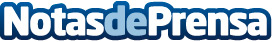 Talleres Murillo aconseja realizar una revisión antes y después de las vacaciones para evitar gastos innecesariosSon muchos los que eligen el coche para desplazarse al destino elegido para pasar unos días de descanso durante las vacaciones.  Por ello, el gran número de vehículos en las carreteras aumenta la probabilidad de riesgos en estos díasDatos de contacto:José Luis974 40 20 12Nota de prensa publicada en: https://www.notasdeprensa.es/talleres-murillo-aconseja-realizar-una_1 Categorias: Viaje Automovilismo Entretenimiento Industria Automotriz http://www.notasdeprensa.es